Ф-05.02-05.04-617/с-2021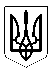 МІНІСТЕРСТВО ОСВІТИ І НАУКИ УКРАЇНИДЕРЖАВНИЙ УНІВЕРСИТЕТ «ЖИТОМИРСЬКА ПОЛІТЕХНІКА» Н   А   К   А   З13 грудня 2021 р.				м. Житомир					№617/с НАКАЗУЮ:1. Згідно навчального плану спеціальності 184 «Гірництво», освітньо-професійної програми «Розробка родовищ та видобування корисних копалин» з метою закріплення теоретичних знань, здобуття практичних навичок направити на науково-виробничу практику з 
24 січня 2022 року по 04 лютого 2022 року студентів 1 курсу заочної форми навчання на наступні підприємства:2. Завідувачу кафедри розробки родовищ корисних копалин ім. проф. Бакка М.Т. провести інструктаж з техніки безпеки і охорони праці під час проходження науково-виробничої практики.3. Керівником науково-виробничої практики від університету призначити: 
к.т.н., доц. БАШИНСЬКОГО Сергія.Ректор університету							Віктор ЄВДОКИМОВПроект наказу вносить:Завідувач кафедри РРКК ім. проф. Бакка М.Т.							Сергій БАШИНСЬКИЙВІЗИ:декан гірничо-екологічного факультету					Володимир КОТЕНКО13.12.2021Проректор з науково-педагогічної роботи						Андрій МОРОЗОВ13.12.2021Про направлення на науково-виробничу практику студентів заочної форми навчання гірничо-екологічного факультету спеціальності 184 «Гірництво», освітньо-професійної програми «Розробка родовищ та видобування корисних копалин»№з/пПрізвище,ім’я та по батьковіМісце проходження практикиКерівник практикиГрупа ЗРР-21мГрупа ЗРР-21мГрупа ЗРР-21мГрупа ЗРР-21м1.Горовенко Олексій ВалентиновичТОВ «РКДЗ»(смт. Рокитне, Рокитнянський р-н., Київська обл.)к.т.н., доц.БАШИНСЬКИЙ Сергій2.Денисенко Анатолій АнатолійовичФілія «Іршанський ГЗК» АТ «ОГКХ» (смт. Іршанськ, Хорошівський р-н, 
Житомирська обл.)к.т.н., доц.БАШИНСЬКИЙ Сергій3.Денисенко Олександр АнатолійовичФілія «Іршанський ГЗК» АТ «ОГКХ» (смт. Іршанськ, Хорошівський р-н, 
Житомирська обл.)к.т.н., доц.БАШИНСЬКИЙ Сергій4.ДрижайМарія ЮріївнаТОВ «ТЕМП-БУКИ»(с. Буки, Малинський р-н, Житомирська обл.)к.т.н., доц.БАШИНСЬКИЙ Сергій5.Ігнатченко Вячеслав ВолодимировичТОВ «СІЛІ-КОР»(м. Коростишів, Житомирська обл.)к.т.н., доц.БАШИНСЬКИЙ Сергій6.Лозовицький Володимир ЮрійовичТОВ «Кар’єр Дідковичі»(с. Дідковичі, Коростенський р-н, Житомирська обл.)к.т.н., доц.БАШИНСЬКИЙ Сергій7.Назаровський Назар ЮрійовичТОВ «АВК Українське каолінове товариство»(смт. Глухівці, Козятинський р-н, Вінницька обл.)к.т.н., доц.БАШИНСЬКИЙ Сергій8.Онофрійчук Володимир ВасильовичТОВ «Укрстоун»(м. Житомир)к.т.н., доц.БАШИНСЬКИЙ Сергій9.Повхан Юрій ЙосиповичВП «Кам’яницький кар’єр», філії ЦУП АТ «Укрзалізниці»(с. Кам’яниця, Ужгородський р-н, Закарпатська обл.)к.т.н., доц.БАШИНСЬКИЙ Сергій10.Простокішина Надія ВасилівнаПрАТ «ТНК «Граніт»(с. Білошиці, Коростенський р-н, Житомирська обл.)к.т.н., доц.БАШИНСЬКИЙ Сергій11.Скуратівський Тарас АнатолійовичТОВ «Омелянівський кар’єр»(с. Горщик, Коростенський р-н, Житомирська обл.)к.т.н., доц.БАШИНСЬКИЙ Сергій12.Соколовська Марина ЮріївнаТОВ «Західукрвибухпром»(м. Житомир)к.т.н., доц.БАШИНСЬКИЙ Сергій13.Тлумак Тарас ІгоровичТОВ «Стоун Дхендж»(м. Львів)к.т.н., доц.БАШИНСЬКИЙ Сергій14.Федурця Іван ОлексійовичВП «Кам’яницький кар’єр», філії ЦУП АТ «Укрзалізниці»(с. Кам’яниця, Ужгородський р-н, Закарпатська обл.)к.т.н., доц.БАШИНСЬКИЙ Сергій15.Шендриченко Ольга МиколаївнаТДВ «Березівський кар’єр»(с. Березівка, Житомирський р-н, Житомирська обл.)к.т.н., доц.БАШИНСЬКИЙ Сергій